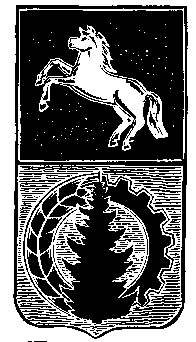 АДМИНИСТРАЦИЯ АСИНОВСКОГО РАЙОНАПОСТАНОВЛЕНИЕ29.12.2016                                                   	                                                            № 1932г. Асино  О  предоставления разрешения  на отклонение от предельных параметров разрешенного строительства, реконструкции объекта капитального строительства на земельном участке по адресу: Томская область, Асиновский район, г. Асино, ул. Линейная, 5        Руководствуясь статьей 40 Градостроительного кодекса Российской Федерации, статьей 22 Правил землепользования и застройки Асиновского городского поселения, Асиновского района Томской области, утвержденных решением Думы Асиновского района от 24.10.2012 № 193, решением  Думы Асиновского района от 24.12.2015  № 30 «О принятии полномочий»,          ПОСТАНОВЛЯЮ:         1. Предоставить разрешение на отклонения от предельных параметров разрешенного строительства, реконструкции объекта капитального строительства на земельном   участке, расположенном  по    адресу:  Томская   область,   Асиновский    район,   г.  Асино, ул. Линейная, 5, в части отступления от установленных  градостроительными регламентами  размеров земельного участка:         1) площадь  земельного участка составляет 564 кв. м.          2. Настоящее постановление вступает в силу с даты его подписания и подлежит официальному опубликованию в средствах массовой информации и размещению на официальном сайте муниципального образования «Асиновский район» в информационно-телекоммуникационной сети «Интернет».3. Контроль за исполнением настоящего постановления возложить на Первого заместителя Главы администрации Асиновского района по обеспечению жизнедеятельности и безопасности.Глава Асиновского района				                                         А.Е. Ханыгов